 Акция «Окно Победы»  Грошева Екатерина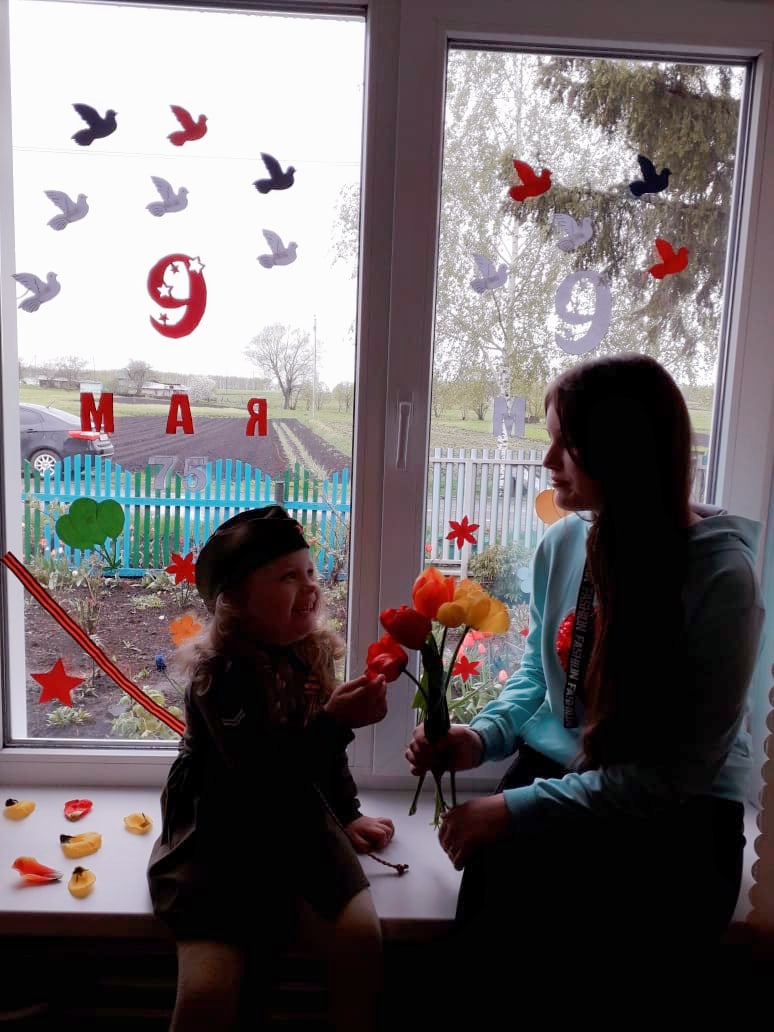 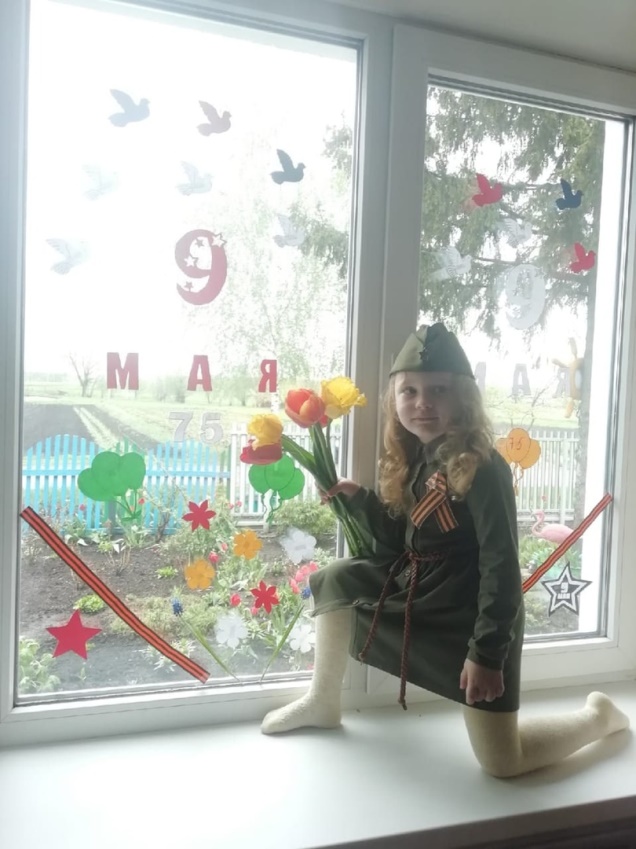 Давыдов Александр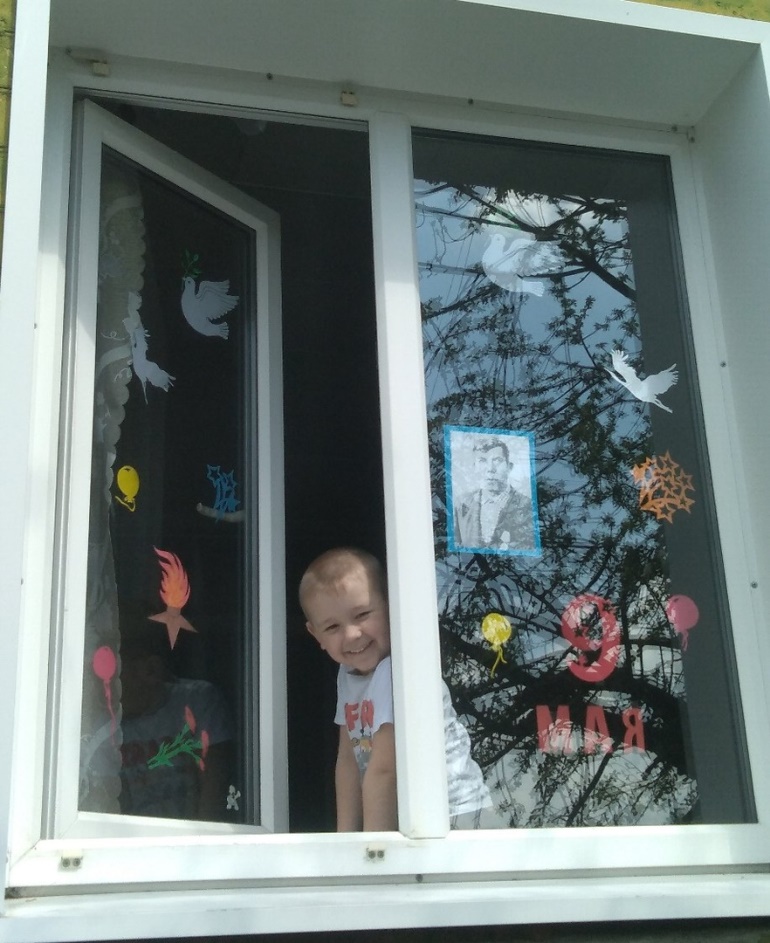 Викулин Сережа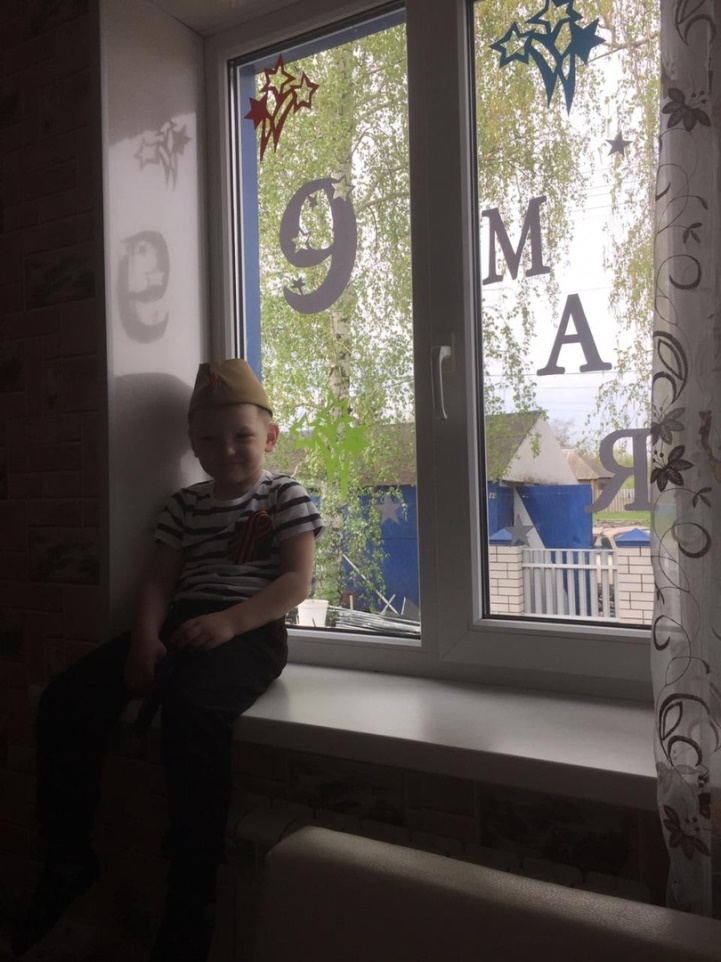 Подлесных Варя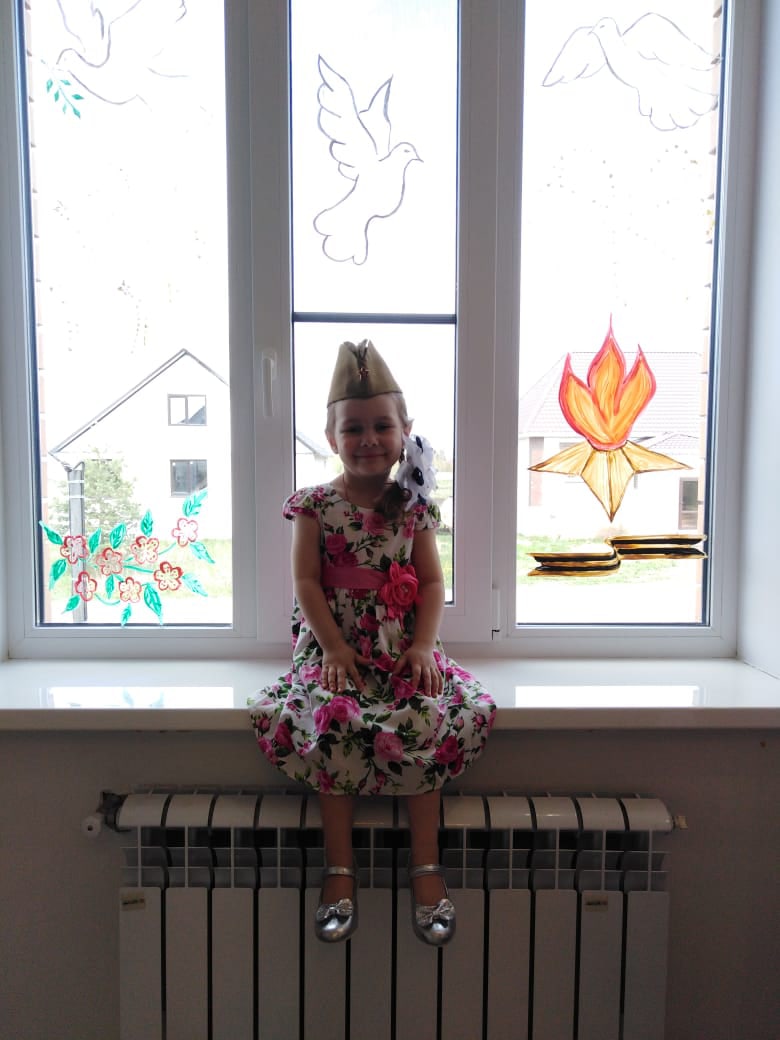 Есина Софья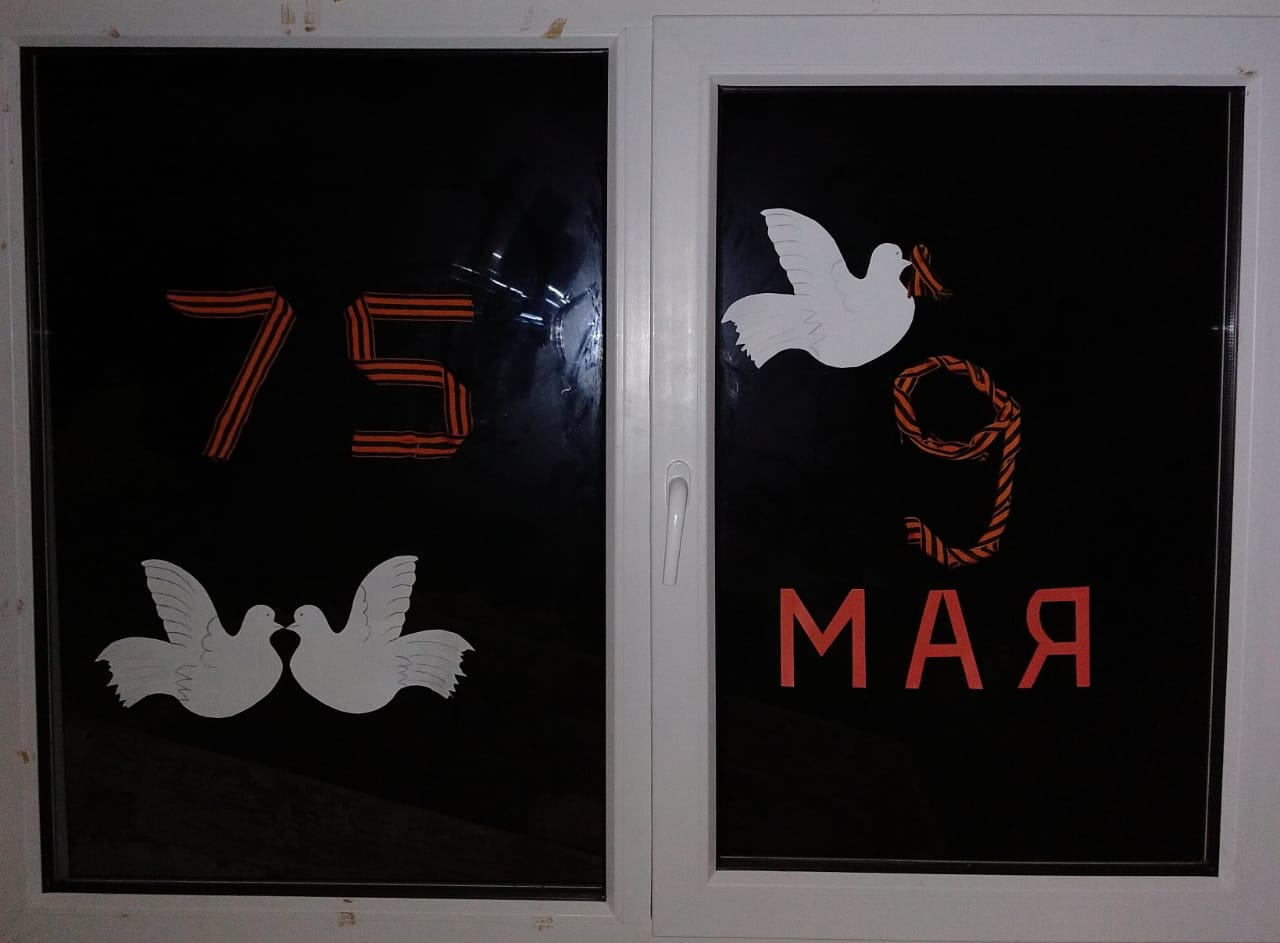 Балыкина Ульяна 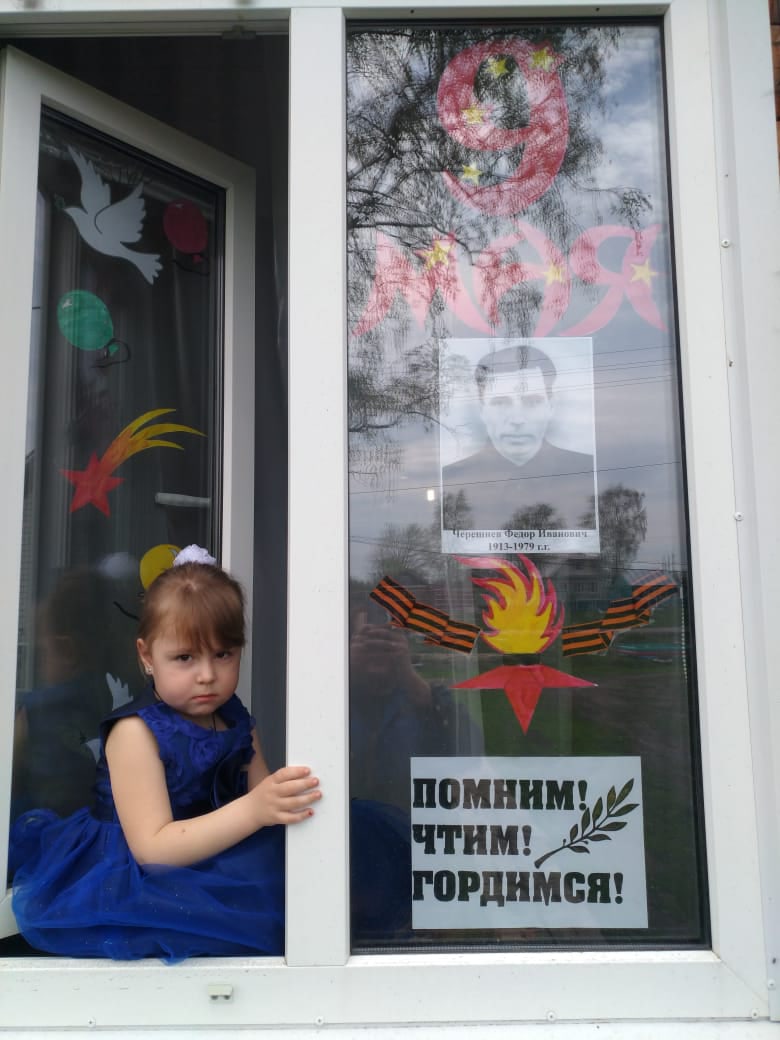 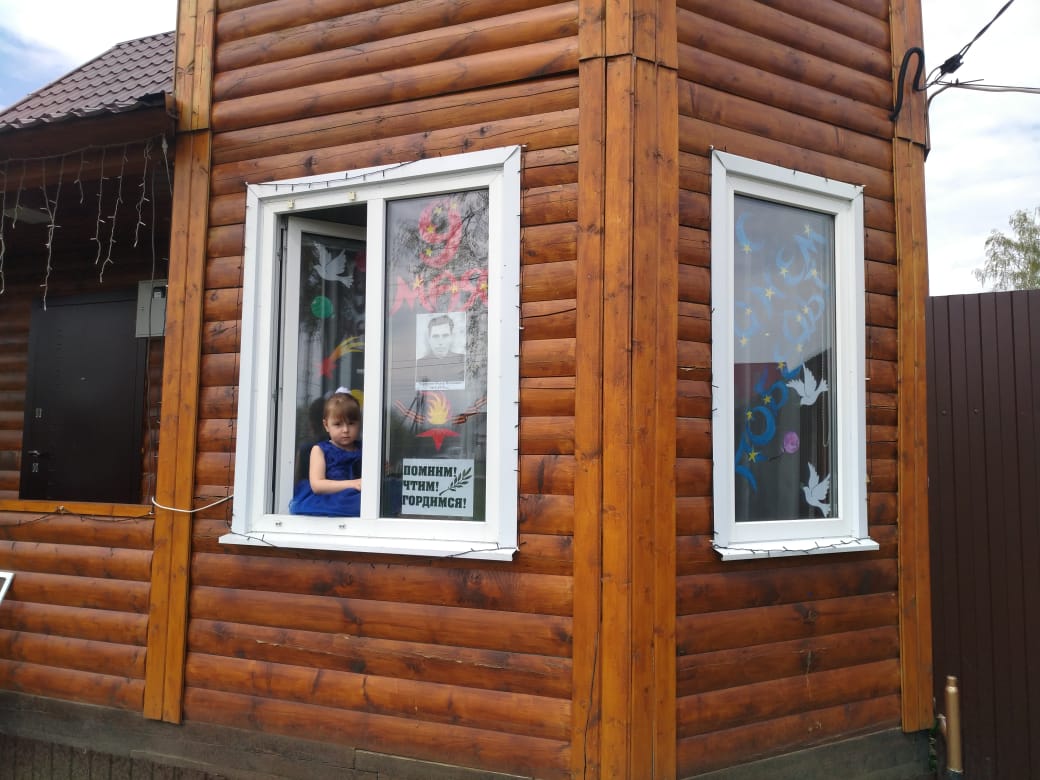 Баранов Вадим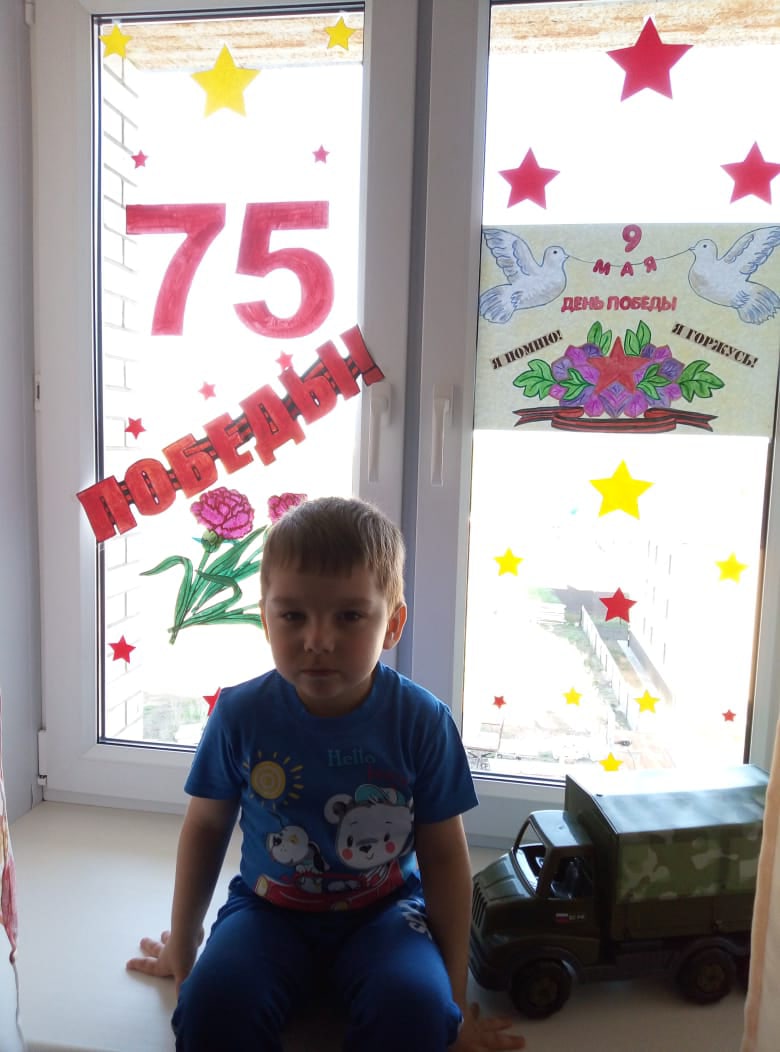 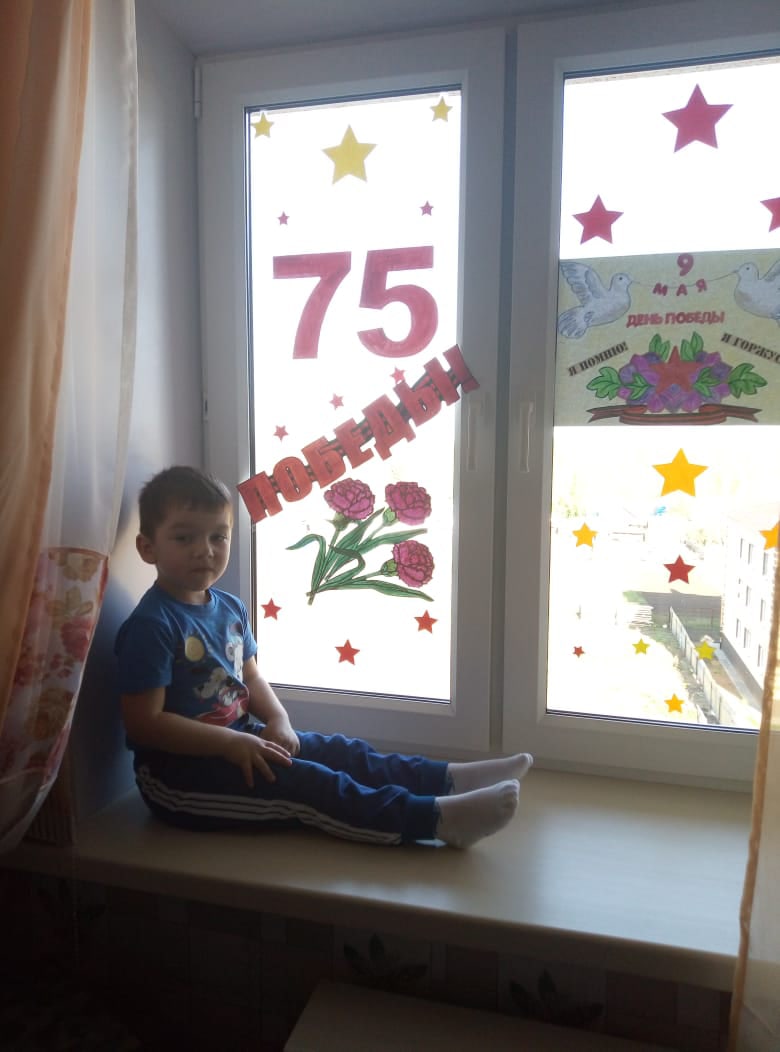                                                        Перов Матвей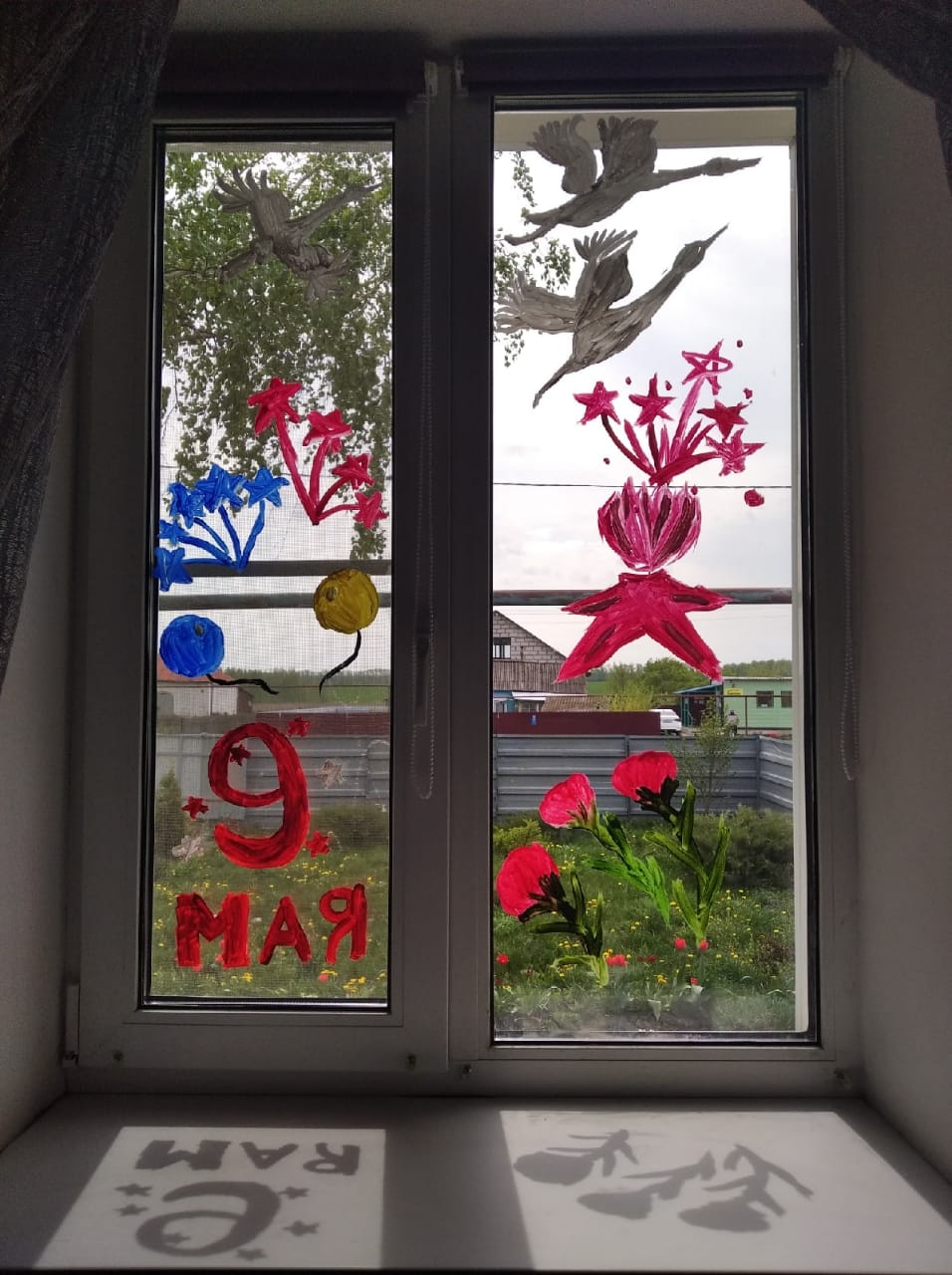 